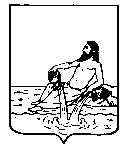 ВЕЛИКОУСТЮГСКАЯ ДУМАВЕЛИКОУСТЮГСКОГО МУНИЦИПАЛЬНОГО ОКРУГАР Е Ш Е Н И Е  от       25.10.2022            №     44                  ___________________________________________________________________________                   ______________________г. Великий УстюгРуководствуясь статьями 37, 41 Федерального закона от 06.10.2003 № 131-ФЗ «Об общих принципах организации местного самоуправления в Российской Федерации», статьями 51, 57, 58, 59 Гражданского кодекса Российской Федерации, статьями 12, 13.1, 14, 15, 16 Федерального закона от 08.08.2001 № 129-ФЗ «О государственной регистрации юридических лиц и индивидуальных предпринимателей», законом Вологодской области от 28.04.2022 № 5115-ОЗ «О преобразовании всех поселений, входящих в состав Великоустюгского муниципального района Вологодской области, путем их объединения, наделении вновь образованного муниципального образования статусом муниципального округа и установлении границ Великоустюгского муниципального округа Вологодской области», Великоустюгская Дума РЕШИЛА:1. Учредить отраслевой (функциональный) орган администрации Великоустюгского муниципального округа Вологодской области – финансовое управление администрации Великоустюгского муниципального округа Вологодской области в форме муниципального казенного учреждения и наделить его правами юридического лица. 1.1. Установить:полное официальное наименование – финансовое управление администрации Великоустюгского муниципального округа Вологодской области,сокращенное официальное наименование – финансовое управление. местонахождение – Вологодская область, город Великий Устюг.1.2. Утвердить Положение о финансовом управлении администрации Великоустюгского муниципального округа Вологодской области согласно приложению к настоящему решению.2. Реорганизовать финансовое управление администрации Великоустюгского муниципального района в форме присоединения к финансовому управлению администрации Великоустюгского муниципального округа Вологодской области.Установить, что финансовое управление администрации Великоустюгского муниципального округа Вологодской области является правопреемником финансового управления администрации Великоустюгского муниципального района.3. Установить, что финансовое управление администрации Великоустюгского муниципального округа Вологодской области приступает к исполнению полномочий по решению вопросов местного значения на территории муниципального образования Великоустюгский муниципальный округ Вологодской области с 1 января 2023 года. 4. Установить, что в переходный период, установленный статьей 5 закона Вологодской области от 28.04.2022 № 5115-ОЗ «О преобразовании всех поселений, входящих в состав Великоустюгского муниципального района Вологодской области, путем их объединения, наделении вновь образованного муниципального образования статусом муниципального округа и установлении границ Великоустюгского муниципального округа Вологодской области»:4.1. до 01 января 2023 года полномочия заместителя Главы Великоустюгского муниципального округа, начальника финансового управления исполняются заместителем руководителя администрации Великоустюгского муниципального района, начальником финансового управления Ермолиной Еленой Михайловной.4.2. финансовое обеспечение деятельности финансового управления администрации Великоустюгского муниципального округа Вологодской области осуществляется за счет средств районного бюджета.5. Уполномочить заместителя руководителя администрации Великоустюгского муниципального района, начальника финансового управления Ермолину Елену Михайловну подать заявления (уведомления) в уполномоченный федеральный орган исполнительной власти, осуществляющий государственную регистрацию юридических лиц:о государственной регистрации финансового управления администрации Великоустюгского муниципального округа Вологодской области в качестве юридического лица,о начале процедуры реорганизации финансового управления  администрации Великоустюгского муниципального района, финансового управления  администрации Великоустюгского муниципального округа Вологодской области.6. Заместителю руководителя администрации Великоустюгского муниципального района, начальнику финансового управления:1) в течение пяти рабочих дней со дня внесения в Единый государственный реестр юридических лиц записи о начале процедуры реорганизации письменно уведомить кредиторов о начале реорганизации;2) в течение пяти рабочих дней со дня внесения в Единый государственный реестр юридических лиц записи о начале процедуры реорганизации, а также по истечении месяца со дня первого опубликования от имени участвующих в реорганизации юридических лиц опубликовать в журнале «Вестник государственной регистрации» уведомление о реорганизации в соответствии со статьей 60 Гражданского кодекса Российской Федерации от имени всех участвующих в реорганизации юридических лиц;3) уведомить работников о реорганизации и изменении существенных условий трудового договора, провести организационно-штатные мероприятия в соответствии с действующим трудовым законодательством;4) в срок до 1 декабря 2022 года провести инвентаризацию имущества  и обязательств участвующих в реорганизации юридических лиц;5) направить заявление в уполномоченный федеральный орган исполнительной власти, осуществляющий государственную регистрацию юридических лиц, о завершении реорганизации по истечении трех месяцев с даты внесения в Единый государственный реестр юридических лиц записи о начале процедуры реорганизации.7. Настоящее решение вступает в силу со дня его принятия, за исключением пункта 2, который вступает в силу со дня государственной регистрации финансового управления администрации Великоустюгского муниципального округа Вологодской области в качестве юридического лица.8. Настоящее решение подлежит официальному опубликованию в средствах массовой информации и размещению на официальном сайте Великоустюгского муниципального района в информационно-телекоммуникационной сети Интернет.УТВЕРЖДЕНО: решением Великоустюгской Думы  от 25.10.2022 г. № 44ПОЛОЖЕНИЕ О ФИНАНСОВОМ УПРАВЛЕНИИ 
АДМИНИСТРАЦИИ ВЕЛИКОУСТЮГСКОГО МУНИЦИПАЛЬНОГО ОКРУГА ВОЛОГОДСКОЙ ОБЛАСТИ1. Общие положения1.1. Финансовое управление администрации Великоустюгского муниципального округа Вологодской области является отраслевым (функциональным) органом  администрации  Великоустюгского муниципального округа Вологодской области, осуществляющим функции финансового органа Великоустюгского муниципального округа Вологодской области (далее - Великоустюгского муниципального округа, округа) как муниципального образования Вологодской области, органа внутреннего муниципального финансового контроля и органа контроля в сфере закупок товаров, работ, услуг для обеспечения  муниципальных нужд.1.2. Финансовое управление администрации Великоустюгского муниципального округа Вологодской области осуществляет свою деятельность в соответствии с законодательством Российской Федерации, законодательством Вологодской области, муниципальными правовыми актами Великоустюгского муниципального округа, настоящим Положением.1.3. Полное наименование органа администрации Великоустюгского муниципального округа Вологодской области - финансовое управление администрации Великоустюгского муниципального округа Вологодской области.Официальное сокращенное наименование органа администрации Великоустюгского муниципального округа Вологодской области – финансовое управление. 1.4. Учредителем финансового управления является администрация Великоустюгского муниципального округа Вологодской области (далее - администрация Великоустюгского муниципального округа).Финансовое управление в своей деятельности подконтрольно и подотчетно Главе Великоустюгского муниципального округа Вологодской области (далее - Главе Великоустюгского муниципального округа, Главе округа).1.5. Финансовое управление является юридическим лицом, имеет обособленное имущество, бюджетную смету, счета, открываемые в соответствии с законодательством Российской Федерации и Вологодской области, гербовую печать, бланки и штампы со своим наименованием. Финансовое управление выступает истцом и ответчиком в судах общей юрисдикции и арбитражных судах.1.6. Местонахождение финансового управления г. Великий Устюг, Советский проспект, д. 103.1.7. Почтовый адрес финансового управления: 162390, г. Великий Устюг, Советский проспект,  103.1.8. Финансовое управление не вправе заниматься предпринимательской деятельностью.2. Основные задачи финансового управленияОсновными задачами финансового управления является обеспечение реализации полномочий:финансового органа округа как муниципального образования Вологодской области  в сфере бюджетных правоотношений;финансового органа округа как муниципального образования Вологодской области в сфере налогов и сборов;по контролю в сфере закупок товаров, работ, услуг для обеспечения  муниципальных нужд;по внутреннему муниципальному  финансовому контролю.3. Полномочия (функции) финансового управленияДля достижения основных задач финансовое управление  осуществляет следующие полномочия (функции):3.1. В сфере бюджетных правоотношений:3.1.1. Составляет проект бюджета округа и представляет его с необходимыми документами и материалами в администрацию Великоустюгского муниципального округа.В целях составления проекта  бюджета округа обеспечивает реализацию бюджетной и налоговой политики Вологодской области на очередной финансовый год и плановый период.3.1.2. Организует исполнение  бюджета округа.3.1.3. Составляет и ведет сводную бюджетную роспись бюджета округа, кассовый план, утверждает и вносит изменения в лимиты бюджетных обязательств для главных распорядителей средств  бюджета округа.3.1.4. Ведет реестр расходных обязательств Великоустюгского муниципального округа.3.1.5. Осуществляет управление муниципальным  долгом  округа.3.1.6. Осуществляет ведение Муниципальной  долговой книги Великоустюгского округа, в том числе отражает в Муниципальной долговой книге округа предоставление и исполнение муниципальных  гарантий округа.3.1.7. Осуществляет управление средствами на едином счете бюджета округа.3.1.8. Обеспечивает учет операций: по исполнению  бюджета округа; со средствами, поступающими в соответствии с законодательством Российской Федерации во временное распоряжение получателей средств  бюджета округа и подлежащими возврату или перечислению в случаях и порядке, устанавливаемых Правительством Российской Федерации; со средствами бюджетных и автономных учреждений округа, за исключением случаев, установленных федеральными законами; со средствами получателей средств из  бюджета округа, источником финансового обеспечения которых являются средства, предоставленные из  бюджета округа, в случаях, установленных федеральными законами; со средствами участников казначейского сопровождения, источником финансового обеспечения которых являются средства, указанные в статье 242.26 Бюджетного кодекса Российской Федерации, в случаях, установленных федеральными законами.3.1.9. Обеспечивает защиту интересов казны муниципального образования – Великоустюгский муниципальный округ  и интересов финансового управления  в судах судебной системы Российской Федерации.3.1.10. Осуществляет исполнение:судебных актов по обращению взыскания на средства бюджета округа, на подлежащие казначейскому сопровождению в соответствии с Бюджетным кодексом Российской Федерации средства участников казначейского сопровождения;решений налоговых органов о взыскании налога, сбора, страховых взносов, пеней и штрафов, предусматривающих обращение взыскания на средства  бюджета округа.3.1.11. Составляет бюджетную отчетность округа, отчет об исполнении  бюджета округа, сводную бухгалтерскую отчетность бюджетных и автономных учреждений округа  и представляет ее в Департамент финансов Вологодской области.3.1.12. Осуществляет анализ финансового состояния принципала при предоставлении муниципальной гарантии округа, мониторинг финансового состояния принципала после предоставления муниципальной  гарантии округа.3.1.13. Осуществляет проверку достаточности, надежности и ликвидности обеспечения, предоставляемого принципалом в целях исполнения обязательств принципала по удовлетворению регрессного требования гаранта к принципалу, возникшего в связи с исполнением в полном объеме или в какой-либо части муниципальной гарантии округа, при предоставлении муниципальной гарантии округа, контроль за достаточностью, надежностью и ликвидностью обеспечения, предоставленного принципалом после предоставления муниципальной гарантии округа.3.1.14. Ведет учет выданных муниципальных  гарантий округа, увеличения муниципального долга по ним, сокращения муниципального долга вследствие исполнения принципалом либо третьими лицами в полном объеме или в какой-либо части обязательств принципала, обеспеченных муниципальной  гарантией округа, прекращения по иным основаниям в полном объеме или в какой-либо части обязательств принципала, обеспеченных муниципальной  гарантией округа, осуществления гарантом платежей по выданным муниципальным гарантиям округа, а также в иных случаях, установленных муниципальными гарантиями округа.3.1.15. Осуществляет определение минимального объема (суммы) обеспечения исполнения обязательств принципала по удовлетворению регрессного требования гаранта к принципалу по муниципальной  гарантии округа в зависимости от степени удовлетворительности финансового состояния принципала.Осуществляет от имени гаранта права и обязанности взыскателя в рамках исполнительного производства по возмещению гаранту в порядке регресса сумм, уплаченных гарантом во исполнение (частичное исполнение) обязательств по гарантии, а также в счет исполнения обязательств, права требования по которым перешли от бенефициара к гаранту, по муниципальным гарантиям округа.3.1.16. Обеспечивает осуществление при постановке на учет бюджетных и денежных обязательств, санкционировании оплаты денежных обязательств контроль за:непревышением бюджетных обязательств над соответствующими лимитами бюджетных обязательств или бюджетными ассигнованиями, доведенными до получателя бюджетных средств, а также соответствием информации о бюджетном обязательстве коду классификации расходов бюджетов;соответствием информации о денежном обязательстве информации о поставленном на учет соответствующем бюджетном обязательстве;соответствием информации, указанной в распоряжении для оплаты денежного обязательства, информации о денежном обязательстве;наличием документов, подтверждающих возникновение денежного обязательства.3.1.17. Координирует деятельность органов местного самоуправления округа  по повышению финансовой грамотности населения округа.3.1.18. Обеспечивает казначейское сопровождение в отношении средств, определенных в соответствии со статьей 242.26 Бюджетного кодекса Российской Федерации, в случаях, установленных законом области.3.2. В сфере налогов и сборов:3.2.1. Осуществляет согласование проектов решений налоговых органов о предоставлении отсрочек, рассрочек по уплате налогов и сборов в части сумм, подлежащих зачислению в  бюджет округа.3.2.2. Оценивает бюджетную и экономическую эффективность установленных решениями Великоустюгской Думы, планируемых к установлению проектами решений Великоустюгской Думы  налоговых льгот.3.3. В сфере контроля закупок товаров, работ, услуг для обеспечения  муниципальных нужд:3.3.1. Осуществляет контроль за соблюдением законодательства Российской Федерации и иных нормативных правовых актов о контрактной системе в сфере закупок товаров, работ, услуг для обеспечения  муниципальных нужд заказчиками, контрактными службами, контрактными управляющими, комиссиями по осуществлению закупок и их членов, уполномоченными органами при осуществлении закупок для обеспечения нужд округа.3.3.2. Осуществляет ведомственный контроль за соблюдением законодательства Российской Федерации и иных нормативных правовых актов о контрактной системе в сфере закупок товаров, работ, услуг для обеспечения муниципальных нужд в отношении учреждений подведомственных администрации Великоустюгского муниципального округа.3.3.3. Осуществляет согласование решения заказчика об осуществлении закупки у единственного поставщика (исполнителя, подрядчика) в соответствии с законодательством Российской Федерации и иными нормативными правовыми актами о контрактной системе в сфере закупок товаров, работ, услуг для обеспечения муниципальных нужд.3.3.4. Осуществляет ведение реестра плановых и внеплановых проверок, принятых по ним решений и выданных предписаний.3.4. В сфере внутреннего муниципального финансового контроля осуществляет:контроль за соблюдением положений правовых актов, регулирующих бюджетные правоотношения, в том числе устанавливающих требования к бухгалтерскому учету и составлению и представлению бухгалтерской (финансовой) отчетности муниципальных учреждений округа;контроль за соблюдением положений правовых актов, обусловливающих публичные нормативные обязательства и обязательства по иным выплатам физическим лицам из  бюджета округа, формирование доходов и осуществление расходов  бюджета округа при управлении и распоряжении имуществом, находящимся в собственности округа, и (или) его использовании, а также за соблюдением условий договоров (соглашений) о предоставлении средств из  бюджета округа, формирование доходов и осуществление расходов  бюджета округа при управлении и распоряжении имуществом, находящимся в собственности округа, и (или) его использовании, муниципальных  контрактов;контроль за соблюдением условий договоров (соглашений), заключенных в целях исполнения договоров (соглашений) о предоставлении средств из  бюджета округа, а также в случаях, предусмотренных Бюджетным кодексом Российской Федерации, условий договоров (соглашений), заключенных в целях исполнения муниципальных  контрактов;контроль за достоверностью отчетов о результатах предоставления и (или) использования средств, предоставленных из  бюджета округа, в том числе отчетов о реализации муниципальных программ, отчетов об исполнении муниципальных заданий, отчетов о достижении значений показателей результативности предоставления средств из  бюджета округа;контроль в сфере закупок, предусмотренный законодательством Российской Федерации о контрактной системе в сфере закупок товаров, работ, услуг для обеспечения  муниципальных нужд.3.5. В сфере закупок товаров, работ, услуг для обеспечения  муниципальных нужд как финансовый орган муниципального образования Вологодской области  осуществляет контроль за:соответствием информации об объеме финансового обеспечения, включенной в планы закупок, информации об объеме финансового обеспечения для осуществления закупок, утвержденном и доведенном до заказчика;соответствием информации об идентификационных кодах закупок и об объеме финансового обеспечения для осуществления данных закупок, содержащейся:а) в планах-графиках, информации, содержащейся в планах закупок;б) в извещениях об осуществлении закупок, в документации о закупках, информации, содержащейся в планах-графиках;в) в условиях проектов контрактов, направляемых участникам закупок, с которыми заключаются контракты, информации, содержащейся в протоколах определения поставщиков (подрядчиков, исполнителей);г) в реестре контрактов, заключенных заказчиками, условиям контрактов.3.6. Финансовое управление  для решения своих задач и выполнения своих полномочий (функций):3.6.1. Разрабатывает и согласовывает проекты решений Великоустюгской Думы, муниципальные правовые акты округа по вопросам, входящим в компетенцию финансового управления.3.6.2. Принимает (утверждает) приказы по вопросам, входящим в компетенцию финансового управления, в том числе как финансового органа округа.Приказы финансового управления, принятые в пределах его компетенции, являются обязательными для исполнения на территории округа.Приказы финансового управления не должны противоречить Конституции Российской Федерации, федеральным законам, указам Президента Российской Федерации, постановлениям Правительства Российской Федерации, законам Вологодской  области, постановлениям Правительства Вологодской области, постановлениям и распоряжениям Губернатора области, муниципальным правовым актам Великоустюгского муниципального округа.3.6.3. Осуществляет прогнозирование и мониторинг доходов и расходов бюджета округа.3.6.4. Осуществляет временное управление бюджетом округа в случае, если решение Великоустюгской Думы  о бюджете округа не вступило в силу с начала текущего финансового года.3.6.5. Осуществляет создание информационной базы для исполнения  бюджета округа и обеспечивает ведение учета участников бюджетного процесса, бюджетных и автономных учреждений округа, получателей средств из  бюджета округа, участников казначейского сопровождения.3.6.6. Осуществляет открытие и обеспечивает ведение лицевых счетов получателей средств  бюджета округа, бюджетных и автономных учреждений округа, получателей средств из бюджета округа, участников казначейского сопровождения.3.6.7. Обеспечивает санкционирование оплаты денежных обязательств.3.6.8. Организует размещение средств  бюджета округа на банковских депозитах.3.6.9. Организует привлечение на договорной основе бюджетных кредитов из областного бюджета, а также кредитных средств от кредитных организаций, иностранных банков и международных финансовых организаций в целях обеспечения исполнения  бюджета округа.3.6.10. Организует привлечение на договорной основе бюджетных кредитов на пополнение остатков средств на счете бюджета округа за счет остатка средств на едином счете федерального бюджета.3.6.11. Обеспечивает в порядке, установленном администрацией Великоустюгского муниципального округа, привлечение на единый счет  бюджета округа остатков средств на казначейских счетах для осуществления и отражения операций с денежными средствами, поступающими во временное распоряжение получателей средств  бюджета округа, казначейских счетах для осуществления и отражения операций с денежными средствами бюджетных и автономных учреждений округа, открытых финансовому управлению, казначейских счетах для осуществления и отражения операций с денежными средствами получателей средств из бюджета округа и казначейских счетах для осуществления и отражения операций с денежными средствами участников казначейского сопровождения, открытых финансовому управлению.3.6.12. Осуществляет внесение информации в Муниципальную долговую книгу Великоустюгского муниципального округа.3.6.13. Ведет учет и осуществляет хранение исполнительных документов и иных документов, связанных с их исполнением, а также решений налоговых органов о взыскании налога, сбора, страховых взносов, пеней и штрафов, предусматривающих обращение взыскания на средства  бюджета округа, на подлежащие казначейскому сопровождению в соответствии с Бюджетным кодексом Российской Федерации средства участников казначейского сопровождения.3.6.14. Осуществляет методическую помощь органам местного самоуправления, органам администрации   по вопросам, связанным с формированием проекта  бюджета округа, исполнения  бюджета округа, составления бюджетной отчетности и бухгалтерской отчетности бюджетных и автономных учреждений округа.3.6.15. Устанавливает сроки представления главными распорядителями средств бюджета округа, главными администраторами доходов бюджета округа, главными администраторами источников финансирования дефицита  бюджета округа, сводной бюджетной отчетности и сводной бухгалтерской отчетности муниципальных бюджетных и автономных учреждений в финансовое управление.3.6.16. Представляет в Департамент  финансов Вологодской области отчеты, документы и материалы в случаях и порядке, предусмотренных действующими нормативными правовыми актами Вологодской области.3.6.17. В целях осуществления учета исполнения обязательств принципала, обеспеченных муниципальными  гарантиями округа, до прекращения обязательств по муниципальной  гарантии округа осуществляет мониторинг финансового состояния принципала, а также контроль за достаточностью, надежностью и ликвидностью предоставленного обеспечения.3.6.18. Проводит в пределах установленной компетенции плановые и внеплановые проверки соблюдения законодательства Российской Федерации и иных нормативных правовых актов о контрактной системе в сфере закупок товаров, работ, услуг для обеспечения  муниципальных нужд.3.6.19. Разрабатывает проекты решений Великоустюгской Думы об установлении, изменении, введении в действие и прекращении действия местных налогов и сборов, предоставлении льгот по уплате налогов и сборов в  бюджет округа либо их отмене.3.6.20. При осуществлении внутреннего муниципального  финансового контроля:проводит проверки, ревизии и обследования;направляет объектам контроля акты, заключения, представления и (или) предписания;направляет органам и должностным лицам, уполномоченным в соответствии с бюджетным законодательством принимать решения о применении бюджетных мер принуждения, уведомления о применении бюджетных мер принуждения.3.6.21. Является органом, уполномоченным на обращение в суд с исковыми заявлениями о возмещении ущерба, причиненного округу нарушением бюджетного законодательства Российской Федерации и иных нормативных правовых актов, регулирующих бюджетные правоотношения, в случае неисполнения предписаний финансового управления о возмещении такого ущерба.3.6.22. Ведет статистическую отчетность.3.6.23. Осуществляет мониторинг законодательства по вопросам, относящимся к полномочиям финансового управления, обеспечивает своевременную подготовку проектов муниципальных правовых актов, принятие приказов финансового управления в целях надлежащего правового регулирования.3.6.24. Рассматривает обращения граждан по вопросам, входящим в компетенцию финансового управления анализирует содержание поступающих обращений, принимает меры по своевременному выявлению и устранению причин нарушения прав, свобод и законных интересов граждан.3.6.25. Взаимодействует с органами  местного самоуправления, органами администрации, организациями, гражданами по вопросам, отнесенным к компетенции финансового управления.3.6.26. Запрашивает и получает сведения и документы, необходимые для решения вопросов, относящихся к компетенции финансового управления.3.6.27. Представляет информацию о своей деятельности органам государственной статистики и иным органам в соответствии с законодательством Российской Федерации, отчитывается о результатах деятельности в порядке и сроки, установленные законодательством Российской Федерации.3.6.28. Формирует систему информационного взаимодействия с общественностью по вопросам, отнесенным к компетенции финансового управления, создает информационные системы и обеспечивает доступ к содержащейся в них информации на русском языке.3.6.29. Осуществляет бюджетные полномочия главного администратора (администратора) доходов  бюджета округа, главного администратора источников внутреннего финансирования дефицита  бюджета округа, главного распорядителя получателя средств  бюджета округа.3.6.30. Осуществляет функции муниципального заказчика при осуществлении закупок товаров, работ, услуг для обеспечения муниципальных  нужд финансового управления в соответствии с действующим законодательством, в том числе обеспечивает приоритет целей и задач по развитию конкуренции на товарных рынках в пределах компетенции финансового управления.3.6.31. Обеспечивает в пределах своей компетенции защиту сведений, составляющих государственную тайну, и иных охраняемых законом сведений.3.6.32. Обеспечивает выполнение мероприятий по гражданской обороне, предупреждению и ликвидации чрезвычайных ситуаций, противопожарной безопасности и мобилизационной подготовке и мобилизации, охране труда и технике безопасности, а также по противодействию терроризму и экстремизму в пределах своей компетенции.3.6.33. Осуществляет в соответствии с законодательством Российской Федерации работу по комплектованию, хранению, учету и использованию архивных документов, образовавшихся в процессе деятельности финансового управления.3.6.34. Ежегодно подготавливает отчет об осуществлении внутреннего муниципального финансового контроля на территории округа и представляет его Главе округа.3.6.35. Осуществляет размещение информации на едином портале бюджетной системы Российской Федерации.3.6.36. Принимает меры по обеспечению открытости и доступности информации о бюджетном процессе в Великоустюгском муниципальном округе.4. Имущество финансового управления4.1. Имущество финансового управления является муниципальной собственностью округа и закрепляется за ним на праве оперативного управления. Права владения, пользования и распоряжения в отношении закрепленного имущества финансовое управление осуществляет в пределах, установленных законодательством.4.2. Источниками формирования имущества финансового управления  являются:бюджетные средства;имущество, составляющее  собственность округа  и закрепленное за финансовым управлением  на праве оперативного управления.4.3. Бюджетное финансирование финансового управления и использование им выделенных денежных средств осуществляются по бюджетной смете, утверждаемой в установленном порядке начальником финансового управления, в пределах бюджетных ассигнований, предусмотренных в  бюджете округа на содержание финансового управления. Использование денежных средств финансовым управлением  производится в порядке, установленном бюджетным законодательством.5. Организация деятельности финансового управления5.1. Финансовое управление  осуществляет свою деятельность в пределах, установленных действующим законодательством и настоящим Положением.5.2. Структурными подразделениями финансового управления  являются отделы.5.3. Финансовое управление  возглавляет заместитель Главы Великоустюгского муниципального округа, начальник финансового управления (далее - начальник финансового управления), который назначается на должность в порядке, определенном законом Вологодской области от 27.04.2022 № 5102 - ОЗ  «О порядке участия Департамента финансов Вологодской области в проведении проверки соответствия кандидатов на замещение должности руководителя финансового органа муниципального района, городского округа области квалификационным требованиям, предъявляемым к руководителю финансового органа муниципального образования».5.4. Начальник финансового управления  должен действовать в интересах финансового управления  добросовестно и разумно.5.5. Начальник финансового управления  имеет заместителей, назначаемых на должность в установленном порядке.5.6. Начальник финансового управления  подотчетен и подконтролен Главе Великоустюгского муниципального округа.5.7. Начальник финансового управления:5.7.1. Осуществляет руководство деятельностью финансового управления на основе единоначалия.5.7.2. Организует деятельность финансового управления по реализации возложенных на финансовое управление задач, полномочий (функций).5.7.3. Издает в пределах своих полномочий приказы по вопросам, входящим в компетенцию финансового управления.5.7.4. Обеспечивает исполнение федеральных законов, законов области, иных нормативных правовых актов, муниципальных правовых актов Великоустюгского округа.5.7.5. Вносит в администрацию Великоустюгского муниципального округа проекты  муниципальных правовых актов по вопросам, входящим в компетенцию финансового управления.5.7.6. Подписывает документы, исходящие из финансового управления.5.7.7. Подписывает договоры, заключаемые финансовым управлением, выдает доверенности.5.7.8. В пределах, установленных действующим законодательством и настоящим Положением, распоряжается имуществом финансового управления.5.7.9. Утверждает положения об отделах финансового управления, должностные регламенты муниципальных  служащих и лиц, замещающих должности, не отнесенные к должностям муниципальной службы.5.7.10. Осуществляет назначение и освобождение от должности муниципальных служащих и лиц, замещающих должности, не отнесенные к должностям муниципальной службы.5.7.11. Вносит в установленном порядке предложения о присвоении муниципальным служащим и лицам, замещающим должности, не отнесенные к должностям муниципальной службы почетных званий и награждении.5.7.12. Принимает меры по предотвращению и урегулированию конфликта интересов.5.7.13. Принимает меры по предотвращению коррупции.5.7.14. Организует кадровое обеспечение деятельности финансового управления, в том числе мероприятия по профессиональному развитию муниципальных  служащих и лиц, замещающих должности, не отнесенные к должностям муниципальной службы.5.7.15. Обеспечивает в финансовом управлении исполнение трудового законодательства и законодательства о муниципальной службе, применяет к муниципальным  служащим и лицам, замещающим должности, не отнесенные к должностям муниципальной службы финансового управления меры поощрения и дисциплинарные взыскания.5.7.16. Утверждает сводную бюджетную роспись и лимиты бюджетных обязательств  бюджета округа, внесение в них изменений.5.7.17. Принимает решения о внесении изменений в сводную бюджетную роспись и лимиты бюджетных обязательств  бюджета округа без внесения изменений в решение Великоустюгской Думы о  бюджете округа  в случаях, предусмотренных бюджетным законодательством.5.7.18. Применяет меры принуждения за нарушение бюджетного законодательства Российской Федерации.5.7.19. Подписывает годовую, квартальную и месячную отчетность об исполнении  бюджета округа. 5.7.20. Подписывает бухгалтерскую отчетность.5.7.21. Осуществляет иные полномочия в соответствии с законодательством Российской Федерации, Вологодской области и муниципальными правовыми актами Великоустюгского муниципального округа.5.8. Конфликт интересов.В случае если начальник финансового управления имеет заинтересованность в совершении тех или иных действий, в том числе в совершении сделок, стороной которых является или намеревается быть финансовое управление, а также в случае иного противоречия интересов указанных лиц и финансового управления в отношении существующих или предполагаемых действий, в том числе сделок, начальник финансового управления обязан сообщить о своей заинтересованности Главе Великоустюгского муниципального округа до момента принятия решения о совершении данных действий.Урегулирование конфликта интересов осуществляется в соответствии с действующим законодательством. Решение об одобрении совершения таких действий принимает Глава Великоустюгского муниципального округа.6. Ответственность финансового управления, муниципальных служащих и лиц, замещающих должности, не отнесенные к должностям муниципальной службы финансового управления6.1. Финансовое управление  несет ответственность за выполнение возложенных на него полномочий (функций) в соответствии с действующим законодательством Российской Федерации, Вологодской области и муниципальными правовыми актами Великоустюгского муниципального округа.6.2. Начальник финансового управления несет персональную ответственность за выполнение возложенных на финансовое управление  полномочий (функций), неисполнение и (или) ненадлежащее исполнение должностных обязанностей, в том числе непринятие мер по устранению причин коррупции в соответствии с действующим законодательством.6.3. Муниципальные служащие  финансового управления  в соответствии с Федеральным законом  от 2 марта 2007 года № 25-ФЗ «О муниципальной службе в Российской Федерации», а также лица, замещающие должности, не отнесенные к должностям муниципальной службы в соответствии с федеральным законом от 25 декабря 2008 года N 273-ФЗ "О противодействии коррупции" и иным законодательством Российской Федерации,  Вологодской области и муниципальными правовыми актами Великоустюгского муниципального округа несут ответственность:за неисполнение и ненадлежащее исполнение по их вине возложенных на них должностных обязанностей по осуществлению функций и полномочий финансового управления;за действия и бездействие, повлекшие нарушение прав и законных интересов граждан и организаций.7. Ликвидация и реорганизация финансового управления,внесение изменений в настоящее Положение7.1. Решение о ликвидации или реорганизации финансового управления принимается Великоустюгской Думой Великоустюгского муниципального округа Вологодской области.7.2. Ликвидация и реорганизация финансового управления осуществляются в порядке, установленном законодательством Российской Федерации.7.3. Изменения в настоящее Положение вносятся решением Великоустюгской Думы. Об учреждении отраслевого (функционального) органа администрации Великоустюгского муниципального округа Вологодской области – финансового управления администрации Велико-устюгского муниципального округа Вологодской области, утверждения положения о нем и реорганизации финансового управления администрации Великоустюгского муниципального районаПредседатель Великоустюгской Думы__________________С.А. КапустинГлава Великоустюгского муниципального района ________________     А.В. Кузьмин